CURRICULAM VITAEName	: Shreyan 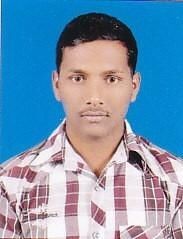 E-mail	: Shrayan-392422@2freemail.comObjective:To Build a Career In Finance field and enhance my skills and learn new finance terms for growth of organization as well as individual growth.Professional Qualification Post GraduationMaster of Commerce (M.COM)Year of passing: 2013Result: 64%GraduationBachelor Of Business Management (BBM)Year of passing:2011□	Result:55.38%PUCCommerceYear of passing:2008□	Result:80.83%SSLCYear of passing:2006□	Result:69.29%Computer ProficiencyMicrosoft OfficeBasicsTallyWork ExperienceCompany Details	: Aryaas Group Of Restaurant , Dubai , UAE Period of work : September 2016 to Till NowJob Designation	: CashierHobbies:Reading Books, Listening to music, Playing CricketPersonal Information:Nationality	: IndianLanguage Known	: English, Hindi, Kannada, Konkani,Interpersonal Skills:Good communication and interpersonal skillsAbility to work well independently and in team environment Willingness to learn, quick learnerAbility to concentrate and handle detailed work Ability to motivate and inspire confidence in the teamProgrammes participated:Certificate Course in Computer AwarenessDiploma in Personality DevelopmentInter Collegiate Group Discussion CompetitionNational Level Seminar on Political ScienceNational Level Seminar on Globalization